Joint Report to Hasketon Parish Council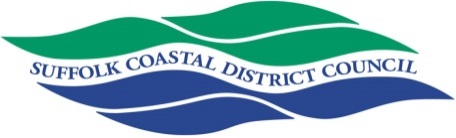 November 2016Fees and Charges –We are adopting a more business-like approach to charging for services, in line with our objectives in the Medium Term Financial Strategy. The reality is, faced with dwindling financial support from central Government, we need to become increasingly self-sufficient and ensuring we get the market rate for our discretionary services is one way of reducing the pressure on us to increase Council Tax.Location Filming In Suffolk – Suffolk Coastal has taken a leading role in attracting film makers into this area in recent years. This led, in March 2016, to a county-wide project being developed, called Screen Suffolk, to build on this good work and attract a greater share of national and international film and TV production into the area. Unfortunately, the Devolution timetable has slipped slightly, and because of that, we have rescheduled  meetings.Full Council: The Full Council Meeting will now be held on Monday 21 November at 7pm in the Council Chamber (this meeting is moved from Thursday 24 November 2016)  to consider the draft Devolution Order.Full Council will be immediately followed by a Special Cabinet Meeting, starting at 8pm or at the conclusion of the prior Full Council meeting, whichever is later.   Other News Accommodation Project – Surplus Furniture Open Day: When we move to East Suffolk House, the furniture from our existing offices in Melton Hill will be surplus to requirements. So the decision has been made by the Accommodation Programme Board to offer community groups and charities, as well as town and parish councils, first refusal on the furniture.An open day is being held on Saturday, 5 November, to allow these groups to come look at the surplus furniture to see what they can make use of.The furniture on offer includes desks, chairs, filing cabinets, drawers, meeting tables, shelving units and other office items (please note electrical items are not included).People will be able to view the furniture between 9.30am – 4.00pm in 30 minute, pre-arranged appointment slots. The appointments will be on a first come first serve basis and we will provide notification of the allocated appointment ahead of the open day.Anyone interested in taking part should contact Julie Carver at: Julie.carver@eastsuffolk.gov.uk.Please pass this message onto anyone you think may benefit from the furniture.Merger consultation – A recent independent survey of 1,000 residents in the Suffolk Coastal and Waveney districts in October shows that a clear majority of people are in favour of a new council for east Suffolk. The survey conducted by ComRes asked people a number of questions about the proposals. Four out of five respondents (78%) expressed a favourable or neutral view about the proposals and of those who “don’t know” (20%), the majority then expressed a favourable view when provided with more information about the plans. Now we’re asking everyone in the two districts to tell us what they think, as part of an engagement campaign running until Monday 12 December.
Have your say by emailing: merger@eastsuffolk.gov.uk Better Broadband – The Better Broadband scheme has now extended its offer to people who currently get less that 2Mbps in their property and there are no other means of getting higher speeds. As an alternative to an interim basic broadband service provided by satellite, residents and businesses may be eligible for a voucher to help with the connection cost of an interim wireless broadband service from an Approved Supplier. For more information and to complete an application form, there is a page dedicated to people with current broadband speeds of less than 2Mbs. visit: www.betterbroadbandsuffolk.com  If you have any queries on the Scheme, email: broadband@suffolk.gov.ukCanvassers Calling - Please be aware that official canvassers are now calling at homes in Suffolk Coastal where people have not yet responded to their annual voter registration form.The forms were sent to all Suffolk Coastal households earlier this year. Residents are legally required to confirm or update the details of anyone at the address who is eligible to vote in the UK to ensure they are registered to vote for future elections.Over 82% of households have now responded to the annual voter registration forms. Any household which has not yet responded will be visited by an approved Suffolk Coastal canvasser, between 17 October and 25 November.All canvassers will carry identification and will be trialling iPads to record the information for the first time. Suffolk Police and Suffolk Coastal’s Customer Services will have a list of approved canvassers. Anyone concerned about the identity of a canvasser can contact Suffolk Coastal Customer Services on: 01394 383789.Canvassers will never ask residents for money, and anyone claiming to be a canvasser who is asking for money should be reported to Suffolk Police by calling 101.Residents are still able to respond to their form themselves, which will remove the need for a visit from a canvasser. The simplest way to respond is online, by text or by calling the free-phone number.-	Go to www.elecreg.co.uk/suffolkcoastal -	Call free-phone 0808 284 1563 -	Text 07537 410063Community Call to Action - A brand new grant fund, targeting community health and wellbeing initiatives has been set up by Suffolk Coastal and Waveney District Councils.

The ‘Community Call to Action’ programme is the first joint funding pot managed by the two councils in partnership and provides an opportunity for local community groups and voluntary sector organisations to apply for a share of £125,000, with £62,500 available within each District Council area.The funding has been made available by the Public Health and Protection team at Suffolk County Council and focuses on five key areas: mental health, dementia, carers support, social isolation and loneliness, and encouraging people to be fit and active. Applications are now open and the deadline is midday on 30 November. Anyone interested in learning more should contact the Funding & Community Development Officer on 01394 444 720 or via email to grants@eastsuffolk.gov.uk. 
Communities Urged to Apply for Funding – On the theme of funding, Suffolk Coastal has just launched a new grant programme and is inviting organisations to apply.  The Enabling Communities Exemplar Programme aims to help deliver new ‘flagship’ projects that will have a significant impact on communities and tackle need in a sustainable way. Voluntary and community organisations can apply for grant assistance between £1,000 and £10,000 to help a specific project or activity which needs more funding than is available through the Enabling Communities Budgets. To be eligible for funding, the project must be supported by the relevant Ward Councillor or the relevant Cabinet Member(s). The Exemplar Programme has no set deadlines, so you can apply at any time.  Further information and application forms are available online at:www.eastsuffolk.gov.uk/community/community-grants-and-funding/enabling-communities-exemplar-programme Or email grants@eastsuffolk.gov.uk or call 01394 444721.Cycling on the Prom:  Cycling is now officially permitted along Felixstowe’s promenade.The byelaw which prohibited cycling on the prom was lifted to allow cycling for a trial period of 12 months. New, temporary signs have now been installed to inform pedestrians and cyclists that this is now a shared space and cycling is permitted on the Prom from October 2016 to October 2017. The trial has been put in place after the request from Felixstowe Town Council and consultation by Felixstowe Forward earlier this year, which showed the majority of people supported cycling on the Prom. The trial period will continue to be monitored by Felixstowe Forward throughout the year and a final report will be prepared to determine the trial’s success.New Look Deben Leisure Centre: Local people are being asked for their views on plans to redevelop Deben Leisure Centre in Woodbridge. We recently announced ambitious plans to invest in our leisure centres, as part of the commitment to improving our leisure centre offer and to encourage more people to become fit and active. Plans for the leisure facility, which has been designed with the Council’s operating and development partners, Places for People and Pulse Fitness, include a new gym, a new health suite with a steam room, sauna and ice room linking to the pool area, the addition of a new floor at the front of the building, with purpose-built family changing areas and separate changing facilities for use by schools and the provision of two studios, which will also be available for community hire. The plans and proposals are available on the website:  www.eastsuffolk.gov.uk/leisure/sportandleisuredevelopment/suffolk-coastals-leisure-centre-redevelopment-programme Any feedback should be sent to: leisure@eastsuffolk.gov.ukLocal Plan Modification: Local people are also being asked to comment on a series of Main Modifications to the Site Allocations and Area Specific Policies Development Plan Document and the Felixstowe Peninsula Area Action Plan, which were identified following public hearing sessions held in August and September.The Main Modifications are intended to address issues of legal compliance and/or soundness within the documents and are being published for a six week period of public consultation until Monday 28 November 2016.The Main Modifications Consultation is the next stage in the production of the Site Allocations and Area Specific Policies Development Plan Document and the Felixstowe Peninsula Area Action Plan.Further information can be found on our website: www.eastsuffolk.gov.uk/planning/local-plans/suffolk-coastal-local-plan/site-allocations-and-area-specific-policies/main-modifications-consultationOr you can contact the Planning Policy Team on: suffolkcoastallocalplan@eastsuffolk.gov.uk or 01394 444558 / 444761.Air Pollution Clean Up Success: A long-running campaign to clean up air pollution in Felixstowe has been declared a success.Suffolk Coastal officially revoked the Air Quality Management Area (AQMA) at the Dooley Inn, Ferry Lane, Felixstowe, at beginning of October.This success follows years of work between the Council and the Port of Felixstowe to reduce the levels of nitrogen dioxide (NO2) both at this site and within the Port area as a whole.Best is Britain: Congratulations to both Felixstowe and Wickham Market on being voted in the top five in their categories in the annual Great British High Street competition.Hamilton Road in Felixstowe, was named in the top 5 of the ‘rising star’ category, which recognises areas that are turning fortunes around. The judges were particularly impressed with the work being done to bring together the seafront promenade and the town centre through the new ‘Visit Felixstowe’ brand.And Wickham Market was named in the top 5 of the village category because of its commitment to revitalising the high street as a unique place for living, working and shopping.Colin HedgleyGeoff HoldcroftPatti Mulcahy.Councillors for Woodbridge Ward. Devolution